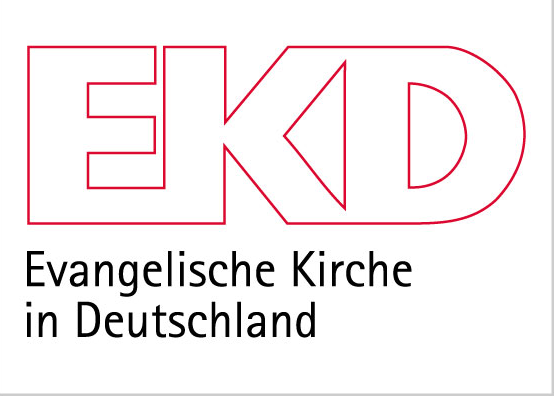 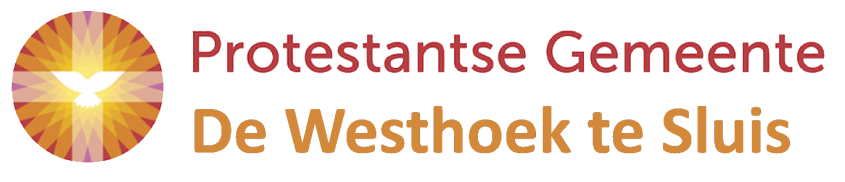 Paaswake – Osternachtfeier 8 april 2023, 20.00 uurMariakerk Cadzand O dass mein Leben deine Gebote mit ganzen Ernst hielte.Laat toch mijn wegen recht zijn,ik wil mij houden aan uw wetten.Pfarrer Wolfgang Reuther - Ds. Vrouwkje Dees	Ambtsdragers: mw Wil Prins, Arnold Scheele, mw Jos Bakker,Organist: Kees van Garderen------------------------------------------------------------------------------------------------------------------------------------Alle versammeln sich in der Kirche, empfangen ein Liturgieblatt und nehmen Platz in den Bänken. Iedereen verzamelt zich in de kerk, ontvangt een liturgie en neemt plaats in de bankenDer Liturgie wird kontinuierlich gefolgt, ohne                     De liturgie wordt aaneengesloten gevolgd, zonderzwischenzeitliche Ankündigung des Folgenden.                   tussentijdse aankondiging van het volgende.Begrüßung                                                                     BegroetingWir begrüßen alle ganz herzlich, die an diesem besonderen Abend sich auf den Weg zu unserer Kirche gemacht haben, um miteinander zu singen und zu beten, auf Gottes Wort zu hören und zu schweigen.Wir warten darauf, dass es Ostern wird,wir warten darauf, dass das Licht die Dunkelheit hell macht.Und heute können wir in verschiedenen Sprachen und gleichzeitig als Christinnen und Christen mit einander auf Ostern warten.Und so feiern wir unseren GottesdienstWij heten u allen hartelijk welkom, u die op deze bijzondere avond de weg naar onze kerk gegaan bent, of  thuis meeluistert, om samen te zingen en te bidden, naar Gods Woord te luisteren en stil te zijn. Wij wachten op de komst van Pasen, we wachten op het licht dat de duisternis verlicht. Deze avond zullen we in verschillende talenals christenen samen op Pasen wachten.Zo vieren we onze kerkdienst. LOB DES LICHTES LOF VAN HET LICHTLesen Genesis 1: 1-31 Am Anfang schuf Gott Himmel und Erde.2 Und die Erde war wüst und leer,und es war finster auf  der Tiefe;und der Geist Gottes schwebte auf dem Wasser. 3 Und Gott sprach: Es werde Licht und es ward Licht.Lezing Genesis 1: 1-3 1In het begin schiep God de hemel en de aarde.2De aarde was nog woest en doods, en duisternis lag over de oervloed, maar Gods geest zweefde over het water.3God zei: ‘Er moet licht komen,’en er was lichtDER EINZUG DES LICHTES   	       DE INTOCHT VAN HET LICHT  de Paaskaarsen worden binnengedragenvon Pfarrern gesungen/ gezongen door voorgangers:  LIED 594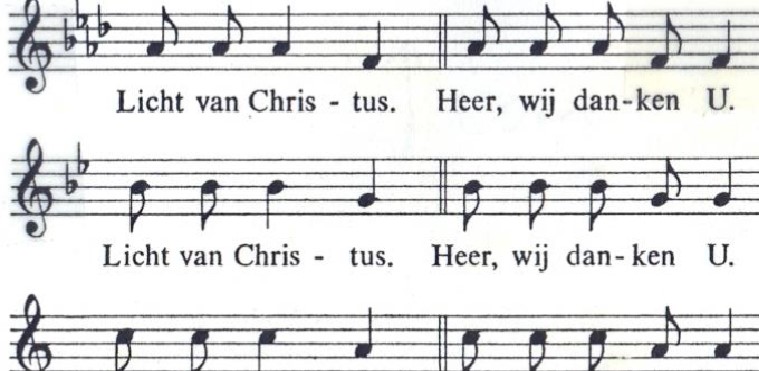 beim Tragen in die Kirche wird das Licht an denjenigen weitergegeben, der auf der Ecke der Bank sitzt,es geht weiter die Linie hinunter.bij het binnendragen in de kerk, wordt het licht doorgegeven aan degene die op de hoek van de bank zit, die geeft verder door in de rij.Wir singen/ We zingen lied 601: 1.Licht, das uns anstößt, früh am Morgenuraltes Licht, in dem wir stehn, kalt, jeder einzeln, ungeborgen, komm über mich und mach mich gehn. Dass ich nicht ausfall ́, dass wir alle, so schwer und traurig wie wir sind, nicht aus des andern Gnade fallen und ziellos, unauffindbar sind. 3.Alles zal zwichten en verwaaien
wat op het licht niet is geijkt.
Taal zal alleen verwoesting zaaien
en van ons doen geen daad bekijft.
Veelstemmig licht, om aan te horen
zolang ons hart nog slagen geeft.
Liefste der mensen, eerstgeboren,
licht, laatste woord van Hem die leeft.Lesung/ Lezing Psalm 119: 05  5O dass mein Leben deine Gebote mit ganzen Ernst hielte.5Laat toch mijn wegen recht zijn,ik wil mij houden aan uw wetten.Lied: 598  im Dunkel unsrer Nacht(Taizé) - Als alles duister isim Dunkel unsrer Nacht entzünde das Feuer das nie mehr verlischt, niemals  mehr verlischtim Dunkel unsrer Nacht entzünde das Feuer das nie mehr verlischt,niemals  mehr verlischt. Als alles duister is, ontsteek dan een lichtend vuur dat nooit meer dooft  Als alles duister is, ontsteek dan een lichtend vuur dat nooit meer dooft.Lesen/ Lezing:  Exodus 14: 24-31 Kurz vor dem Morgengrauen sah der Herr aus der Feuer- und Wolkensäule auf das Heer der Ägypter und brachte es in Verwirrung. Er hemmte die Räder ihrer Wagen, so dass sie nur mit Mühe vorwärts kamen.   Die Ägypter sagten: „Der Herr steht auf der Seite Israels! Er kämpft gegen uns. Nur fort von hier!“Der Herr sagte zu Mose: „Streck deine Hand über das Meer aus. Dann wird das Wasser zurückfluten und die ägyptischen Streitwagen und Wagenkämpfer unter sich begraben.“Mose streckte seine Hand aus, und so strömte das Wasser bei Tagesanbruch zurück. Die fliehenden Ägypter rannten geradewegs hinein; der Herr trieb sie mitten ins Meer. Das Wasser bedeckte die Streitwagen und Wagenkämpfer, die gesamte Armee des Pharaos, die den Israeliten ins Meer gefolgt war. Kein einziger von den Ägyptern kam mit dem Leben davon. Die Israeliten aber waren auf trockenem Grund mitten durchs Meer gegangen, während links und rechts das Wasser wie eine Mauer stand.  So rettete der Herr an diesem Tag die Israeliten vor ihren Verfolgern.Als die Israeliten  die Leichen am Strand liegen sahen, erkannten sie, dass der Herr die Ägypter durch seine große Macht vernichtet hatte. Das erfüllte sie mit Furcht und Staunen.,und sie fassten festes Vertrauen zu ihm und seinem Diener Mose.24Maar in de morgenwake keek de HEER vanuit de vuurzuil en de wolkkolom neer op het Egyptische leger en zaaide paniek onder hen. 25Hij liet de wielen van de wagens vastlopen, zodat de Egyptenaren de grootste moeite hadden om vooruit te komen. ‘Laten we vluchten!’ riepen ze. ‘De HEER steunt de Israëlieten, hij strijdt tegen ons!’ 26De HEER zei tegen Mozes: ‘Strek je arm uit boven de zee; dan stroomt het water terug, over de Egyptenaren en over al hun wagens en ruiters.’ 27Mozes gehoorzaamde, en toen de dageraad aanbrak, stroomde de zee terug naar haar gewone plaats. De Egyptenaren vluchtten het water tegemoet, de HEER dreef hen regelrecht de golven in. 28Het terugstromende water overspoelde het hele leger van de farao, al zijn wagens en ruiters, die achter de Israëlieten aan de zee in gereden waren; niet een van hen bleef in leven. 29Maar de Israëlieten waren dwars door de zee gegaan, over droog land, terwijl rechts en links van hen het water als een muur omhoogrees.30-31 Zo redde de HEER de Israëlieten die dag uit de handen van de Egyptenaren. Toen ze de Egyptenaren dood langs de zee zagen liggen en het tot hen doordrong hoe krachtig de HEER tegen Egypte was opgetreden, kregen ze ontzag voor de HEER en stelden ze hun vertrouwen in hem en in zijn dienaar Mozes.ORGELSPEL	Lesen / Lezing:   Ezechiël 37:1-14 Ich spürte, wie der Herr seine Hand auf mich legte. Sein Geist ergriff mich und brachte mich hinaus in die Ebene. Der ganze Boden war mit Totengebeinen bedeckt. Der Herr führte mich überall herum und zeigte mir die Gebeine. Es waren unzählige, und sie waren völlig ausgetrocknet. Dann fragte er mich: „Du Mensch, können diese Knochen wieder zu lebenden Menschen werden?“ Ich antwortete: „Herr, das weißt nur du!“ Und er fuhr fort: „Sprich in meinem Auftrag zu diesen Gebeinen! Ruf ihnen zu: „Ihr vertrockneten Knochen, hört, was Gott, der Herr, euch sagen lässt: „Ich bringe Leben in euch! Ich lasse Sehnen und Fleisch auf euch wachsen und überziehe euch mit Haut. Ich hauche euch meinen Atem ein, damit ihr wieder lebendig werdet. Ihr sollt erfahren, dass ich der Herr bin.“Ich tat, was der Herr mir befohlen hatte. Während ich noch  redete, hörte ich es rauschen.Die Knochen rückten zueinander, so wie sie zusammengehörten. Ich sah, wie Sehnen und Fleisch darauf wuchsen und sich eine Haut bildete. Aber es war noch kein Atem in ihnen.Da sagte Gott, der Herr zu mir: „Du Mensch, rufe den Lebensgeist herbei! Befiehl ihm in meinem Namen, aus allen vier Windrichtungen diese Toten anzublasen, damit sie wieder lebendig werden.“   Ich tat, was der Herr mir befohlen hatte. Da fingen sie an zu atmen, wurden wieder lebendig und standen auf, eine riesige Menschenmenge.Dann sagte der Herr zu mir: „Du Mensch, das Volk Israel gleicht diesen Knochen. Sie sagen: „Unsere Lebenskraft ist geschwunden, unsere Hoffnung dahin, wir haben keine Zukunft mehr.“ Deshalb lasse ich ihnen sagen: „Ich, der Herr, öffne eure Gräber. Und hole euch, mein Volk, heraus; ich führe euch heim ins Land Israel. So werdet ihr erfahren, dass ich der Herr bin. Ich hauche euch meinen Geist ein. Damit ihr wieder lebt, und bringe euch wieder in euer Land zurück. Dann werdet ihr erkennen, dass ich der Herr bin. Was ich gesagt habe, führe ich auch aus, ich, der Herr.371Ik werd opnieuw door de hand van de HEER gegrepen. Zijn geest voerde mij mee en hij zette mij neer in een dal vol beenderen. 2Ik moest er aan alle kanten omheen lopen, en zo zag ik dat er verspreid over het dal heel veel beenderen lagen, die helemaal waren uitgedroogd. 3De HEER vroeg mij: ‘Mensenkind, kunnen deze beenderen weer tot leven komen?’Ik antwoordde: ‘HEER, mijn God, dat weet u alleen.’4Toen zei hij: ‘Profeteer, en zeg tegen deze beenderen: Dorre beenderen, luister naar de woorden van de HEER! 5Dit zegt God, de HEER: Beenderen, ik ga jullie adem geven zodat jullie tot leven komen. 6Ik zal jullie pezen geven, vlees op jullie laten groeien en jullie met huid overtrekken. Ik zal jullie adem geven zodat jullie tot leven komen, en jullie zullen beseffen dat ik de HEER ben.”’ 7Ik profeteerde zoals mij was opgedragen. Zodra ik dat deed hoorde ik een geluid, er klonk een geruis van botten die naar elkaar toe bewogen en zich aaneen voegden. 8Ik zag pezen zich aanhechten en vlees groeien, ik zag hoe er huid over de botten heen trok, maar ademen deden ze nog niet. 9Toen zei hij tegen mij: ‘Profeteer tegen de wind, profeteer, mensenkind, en zeg tegen de wind: “Dit zegt God, de HEER: Kom uit de vier windstreken, wind, en blaas in deze doden, zodat ze weer gaan leven.”’ 10Ik profeteerde zoals hij mij gezegd had, en de lichamen werden met adem gevuld. Ze kwamen tot leven en gingen op hun voeten staan: een onafzienbare menigte. 11En hij zei tegen mij: ‘Mensenkind, deze beenderen zijn het volk van Israël. Het zegt:“Onze botten zijn verdord, onze hoop is vervlogen, onze levensdraad is afgesneden.”12Profeteer daarom en zeg tegen hen: “Dit zegt God, de HEER: Mijn volk, ik zal jullie graven openen, ik laat jullie uit je graven komen en ik zal jullie naar het land van Israël terugbrengen. 13Jullie zijn mijn volk, en jullie zullen beseffen dat ik de HEER ben als ik je graven open en jullie uit je graven laat komen. 14Ik zal jullie mijn adem geven zodat jullie weer tot leven komen, ik zal jullie terugbrengen naar je land, en jullie zullen beseffen dat ik de HEER ben. Wat ik gezegd heb, zal ik doen – zo spreekt de HEER.”’Lied: 608 De steppe zal bloeien 1.Die Steppe wird blühen,Die Steppe wird lachen und jauchzen. Die Felsen voll Wasser seit den Tagen der Schöpfung, doch sie halten es fest. Die Felsen zerspringen, das Wasser wird strömen, das Wasser wird funkeln und strahlen, Durstige kommen und trinken. Die Steppe wird trinken, die Steppe wird blühen, die Steppe wird lachen und jauchzen.“ 3.De dode zal levende dode zal horen: nu leven.Ten einde gegaanen onder stenen bedolvendode, dode, sta op,het licht van de morgen.Een hand zal ons wenkeneen stem zal ons roepen: Ik openhemel en aarde en afgrond.En wij zullen horenen wij zullen opstaanen lachen en juichen en levenLIED 338B HALLULEJA   1x Voorgangers/ Pfarrern, 3x allenHal-le-lu-ja, hal-le-lu-ja, hal-le-lu  -   -  ja.    lu -   - ja   Evangelielezing Lucas 24: 1-12  1Aber am ersten Tag der Woche sehr früh kamen  sie zum Grab und trugen bei sich die wohlriechenden Öle, die sie bereitet hatten. 2Sie fanden aber den Stein weggewälzt von dem Grab 3 und gingen hinein und fanden  den Leib des HERRN Jesus nicht.4 Und als sie darüber bekümmert waren, siehe, da traten zu ihnen zwei Männer mit glänzenden Kleidern. 5Sie aber erschraken und und neigten ihr Angesicht zur Erde. Da sprachen die zu ihnen: Was sucht ihr den Lebenden bei den Toten? 6Er ist nicht hier, er ist auferstanden. Gedenkt daran, wie er euch gesagt hat, als er noch in Galiläa war: 7 Der Menschensohn muss überantwortet werden in die Hände der Sünder und gekreuzigt werden und am dritten Tag auferstehen.8 Und sie gedachten  an seine Worte.9 Und sie gingen wieder weg vom Grab und verkündigten das alles an den elf Jüngern und den andern allen.10 Es waren aber Maria von Magdala und Johanna und Maria, des Jakobus Mutter, und die andern mit ihnen; die sagten das den Aposteln. 11Und es erschienen ihnen diese Worte, als wär’Geschwätz, und glaubten ihnen nicht. 12 Petrus aber stand auf und lief zum Grab und bückte sich hinein und sah die Leinentücher und ging davon und wunderte sich über das, was geschehen war.1Maar op de eerste dag van de week gingen ze bij het ochtendgloren naar het graf met de geurige olie die ze bereid hadden. 2 Bij het graf aangekomen, zagen ze echter dat de steen voor het graf was weggerold, 3en toen ze naar binnen gingen, vonden ze het lichaam van de Heer Jezus niet.4Hierdoor raakten ze helemaal van streek. Plotseling stonden er twee mannen in stralende gewaden bij hen. 5Ze werden door schrik bevangen en sloegen de handen voor hun ogen. De mannen zeiden tegen hen: ‘Waarom zoekt u de levende onder de doden? 6Hij is niet hier, hij is uit de dood opgewekt. Herinner u wat hij u gezegd heeft toen hij nog in Galilea was: 7de Mensenzoon moest worden uitgeleverd aan zondaars en moest gekruisigd worden en op de derde dag opstaan.’ 8Toen herinnerden ze zich zijn woorden.9Ze keerden terug van het graf en gingen aan de elf en aan alle anderen vertellen wat er was gebeurd. 10Devrouwen die het graf bezochten, waren Maria uit Magdala, Johanna, Maria de moeder van Jakobus, en nog enkele andere vrouwen die hen vergezelden. Ze vertelden de apostelen wat er was gebeurd, 11maar die vonden het maar kletspraat en geloofden hen niet. 12Petrus echter stond op en rende naar het graf. Hij bukte zich om te kijken, maar zag alleen de linnen doeken liggen. Daarop ging hij terug, vol verwondering over wat er gebeurd was.Christus onze Heer verrees LIED 624: 1 en 2 					           EGB 564: 3 en 4 1.Christus, onze Heer, verrees, halleluja!Heil'ge dag na angst en vrees, halleluja!Die verhoogd werd aan het kruis, halleluja!bracht ons in Gods vrijheid thuis, halleluja!2. Prijs nu Christus in ons lied, halleluja,die in heerlijkheid gebiedt, halleluja,die aanvaardde kruis en graf, halleluja,dat Hij zondaars ’t leven gaf, halleluja!3. Stein und Wache sind vergebens. Halleluja! Und das Siegel ist zerbrochen,Halleluja!Auch der Tot hält ihn nicht fest. Halleluja!	Offen steht das Tor zum Leben. Halleluja!	4. Auferstanden, lebt er heute. Halleluja!Tod, du hast dein Spiel verloren. Halleluja!Jesus holt uns aus der Angst. Halleluja!Singt mit uns das Lied der Freude! Halleluja!ERNEUERTES TAUFGELÜBDE   	          	          HERNIEUWING DOOPBELOFTEN Eins mit Jesus Christus     Sie wissen, dass die Taufe, durch die Wir sind eins geworden mit Jesus, dem Gesalbten, uns seines Todes teilhaftig gemacht hat? Durch die Taufe in seinen Tod werden wir mit ihm begraben, damit auch wir - so wie der Gesalbte durch die Kraft des Vaters von den Toten auferweckt wurde ein neues Leben führen würde. Sind wir mit ihm eins geworden im Bild seines Todes? dann müssen wir ihm auch in seiner Auferstehung folgen.Eén met Jezus Christus     ‘Jullie weten toch dat de doop waardoor wij één zijn geworden met Jezus de gezalfde, ons heeft doen delen in zijn dood? Door de doop  in zijn dood zijn wij met Hem bergraven, opdat ook wij – zoals de Gezalfde door de kracht van de vader uit de doden is opgewekt – een nieuw leven zouden leiden. Zijn wij één met hem geworden door het beeld van zijn dood, dan moeten wij Hem ook volgen in zijn opstanding’.We vernieuwen onze Doopgelofte met Lied: Aus meines Herzens Grunde EGB 443                                                                               LIED 612 vers 1 en 2 (als nr. 3 en 4 van het totaal)1) Aus meines Herzens Grunde
sag ich dir Lob und Dank
in dieser Morgenstunde,
dazu mein Leben lang,
dir, Gott, in deinem Thron,
zu Lob und Preis und Ehren
durch Christus, unsern Herren,
dein eingebornen Sohn,2) dass du mich hast aus Gnaden
in der vergangnen Nacht
vor G'fahr und allem Schaden
behütet und bewacht.
Demütig bitt ich dich,
wollst mir mein Sünd vergeben,
womit in diesem Leben
ich hab erzürnet dich.3.Wij komen als geroepen en aan het licht gebracht. Het leven te begroeten heeft God ons toebedacht. Wij komen als geroepen, getekend met een naam van ongeweten toekomst, de mede-erfgenaam 4.Geroepen om te leven,gehouden aan zijn woordvan uitgesproken vrede, van liefde ongehoord. Herboren, uitgetogen, uit de toevalligheid, bestemd voor de genade,het donker al voorbij! ABENDMAHL Einladung: Wir laden Sie ein, auch alle Kinder sind willkommen zum Abendmahl. Gemeinsam stehen wir im großen Kreis. Bitte lösche deine Kerze und nimm dein Büchlein mit. Danach gehen wir zurück zu unserem Platz und singen dort das Schlusslied.TAFELVIERINGUitnodiging:   Wij nodigen u allen uit, ook alle kinderen zijn welkom aan het avondmaal. Samen vormen wij een grote kring. Doof a.u.b. uw kaars en neem uw boekje meeNa afloop gaan we terug naar onze zitplaats en zingen daar het slotlied. In de kring zingen wij,  1x voorgangers/ Pfarrern - latijn, 2x allen, NL: Christus is waarlijk verrezen, alleluja 2x           (Übersetzung: Christus ist tatsächlich auferstanden, Halleluja)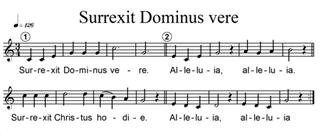 .Säe nicht allein Unruhe und Scham, sondern pflanze auch dauerhafte Einsicht und starken Glauben. Mache uns findig, ja auch uns einfache Menschen, mit Umsicht für unsere Mitmenschen, beim Einreißen der Mauern, die uns voneinander trennen, von Viertel zu Viertel, von Dorf zu Dorf, von Stadt zu Stadt.Zaai niet enkel onrust en schaamte, maar plant in ons ook een duurzaam inzicht en een sterk geloof. Maak ons vindingrijk, ja ook ons eenvoudige mensen, met zorg voor onze medemensen, bij het neerhalen van de muren die ons van elkaar scheiden, van streek tot streek, van dorp tot dorp, van stad tot stad.1x voorgangers, 2x allen: Christus is waarlijk verrezen, alleluja 2xMache uns geschickt und fuhre uns hin zum Teilen  und Brotbrechen. Gestalte uns neu nach dem Menschen, der aus Deiner Zukunft ist und der so lange nach seinem Tod noch immer durch dieses Zeichen versteht, die Menschen zu inspirieren zum Einsatz für ein besseres Leben.Und als sie aßen, nahm Jesus das Brot, dankte und brach’s und gab’s ihnen und sprach: Nehmet; das ist mein Leib.Help ons om uw droom te begrijpen. Help ons om elkaar in duidelijke woorden te vertellen van een wereld, waarin niet langer gelogen en bedrogen wordt en waar ook kwetsbare mensen en alles wat weerloos is, de ruimte krijgt om waardig te leven. U bent onze Leermeester, die ons de weg wijs naar een manier van leven, waarmee we elkaar niet ergeren, maar elkaar leren vertrouwen.Hij brak het brood en deelde het uit met de woorden: Ik ben het Zelf, een mens voor de mensen, gebroken en aan hen overgegeven.1x voorgangers, 2x allen: Christus is waarlijk verrezen, alleluja 2xEr hob den Becher auf den neuen Tag, auf eine Zukunft mit allen. Er gab den Becher herum mit den Worten: Ich bin es selbst, mein Blut vergossen für eine neue, eine verwandelte Welt.Darum, wer um die Zukunft fürchtet, wer sich bedrängt weiß und Kraft sucht zum Aufbruch in ein neues Leben, der nehme und teile nun von dem Brot und dem Wein und lebe auf in seinem Gedächtnis.En hij nam de beker, sprak het dankgebed uit en gaf hun de beker, en allen dronken eruit. Hij zei tegen hen: ‘Dit is mijn bloed, het bloed van het verbond, dat voor velen vergoten wordt. Ik verzeker jullie: ik zal niet meer van de vrucht van de wijnstok drinken tot de dag komt dat ik er opnieuw van zal drinken in het koninkrijk van God.’VATERUNSER                                                                           ONZE VADERBREKEN en DELENHet Brood van de hemel   DE Wijn van het koninkrijk      wir gehen zurück zu unserem Platz                                      we gaan terug naar onze zitplaatsLied:  EGB 171: 1 en 31.Bewahre uns, Gott, behüte uns, Gott, 		3.Behoed en bewaar Jij ons, lieve God,sei mit uns auf unsern Wegen.			En geef geloof en vertrouwen.Sei Quelle und Brot in Wüstennot,}		           een vlam die niet dooft, in vrede gelooft }sei um uns mit deinem Segen.        }2x		Geef dat wij daar zelf aan bouwen.         }2xSEGEN  -  ZEGEN  Lied: 630 Sta op een morgen ongedacht1.Sta op! - Een morgen ongedacht,Gods dag is aangebroken,er is in één bewogen nachteen nieuwe lente ontloken.Het leven brak door aarde en steen,uit alle wondren om u heenspreekt, dat God heeft gesproken.2.Denn seine groß Barmherzigkeit
tut über uns stets walten,
sein Wahrheit, Gnad und Gütigkeit
erscheinet Jung und Alten
und währet bis in Ewigkeit,
schenkt uns aus Gnad die Seligkeit;
drum singet Halleluja.3.Hij heeft gezegd: Gij mens, kom uit,open uw dode oren;kom uit het graf dat u omsluit,kom uit en word geboren!Toen heeft zich in het vroegste lichtde nieuwe Adam opgericht,ons allen lang tevoren.4.Sta op! - Hij gaat al voor ons uit,de schoot van 't graf ontkomen.De morgen is vol nieuw geluid, -werp af uw boze dromen.Waar Hij, ons Hoofd, is voorgegaan,is voor het lichaam nu vrij baannaar een bestaan volkomen.Bevor wir die Kirche verlassen, zünden wir unsere Kerze mit dem Licht der Osterkerze an.Voor we de kerk verlaten, steken we onze kaars aan met het licht van de Paaskaars.ORGELSPEL